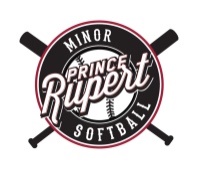                                                Timbits Softball (U8)Timbits Lime									Timbits YellowMonday, Apr 30	  			Crestview				6pm-7pmThursday, May 3	  			Crestview				6pm-7pmSaturday, May 5			PICTURE DAY – DETAILS TBAMonday, May 7	    			Crestview				6pm-7pmThursday, May 10	    		Crestview				6pm-7pmMonday, May 14	    			Crestview				6pm-7pmThursday, May 17	    		Crestview				6pm-7pmMonday, May 21  	  	LONG WEEKEND – NO SOFTBALLThursday, May 24	    		Crestview        				6pm-7pmMonday, May 28	    			Crestview        				6pm-7pmThursday, May 31	    		Crestview        				6pm-7pmMonday, June 4	    			Doug Kerr        				6pm-7pmThursday, June 7	    			Doug Kerr        				6pm-7pmMonday, June 11	    			Doug Kerr       		 		6pm-7pmThursday, June 14			Doug Kerr				6pm-7pmMonday, June 18				Doug Kerr				6pm-7pmThursday, June 21			Doug Kerr				6pm-7pmMonday, June 25				Doug Kerr				6pm-7pmThursday, June 28			Doug Kerr				6pm-7pmTimbits Softball (U8) Division will start the season at Crestview Field but will move to Doug Kerr Field once it becomes available. TIMBITS SOFTBALL (U-8) RULESBases are placed at 45 ft.Pitching distance for U8 is 30 ft.Every player will be listed on the batting order.All players to be on the field when defending. Infield will have 1st, 2nd, 3rd, SS, Pitcher, Catcher and a SS between 1st and 2nd only. All other players will be in the outfield. Coaches and helpers are allowed on the field with players.Stealing is not permitted Each inning will end when the entire lineup has batted or when the defending team has made 3 outs.Sliding will not be permitted. Shorts shall not be worn during game play.Batting helmets will be worn dugout to dugout. Any player intentionally removing their helmet while in the field will be called out.All other rules will be in accordance with the Softball BC rule book.  ABOUT TIMBITS SOFTBALLTimbits Softball is a revolutionary way of introducing the sport of Softball to children. Activities are included which foster the involvement of ALL players, including players with high and low skill levels. The child will experience excitement, enjoyment and success. Activities and lead-up games are patterned after informal playground games that promise an hour of FUN and LOTS OF ACTION. Participants will go home at the end of the day happy and tired, while improving their fitness level.Thanks to Softball Canada and Softball BC for their support and encouragement with Timbits Softball and to PRMSA League Sponsor, the Port Edward Harbour Authority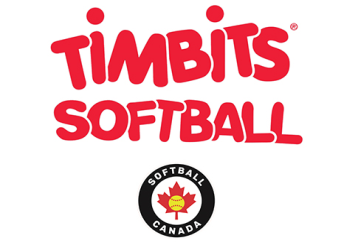 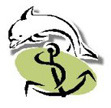 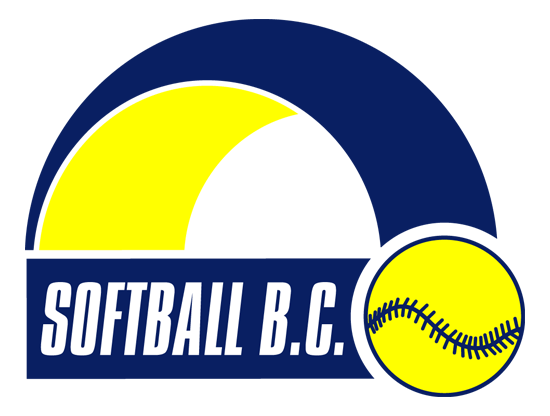 